Vergadering jongerenraad 03-12-2018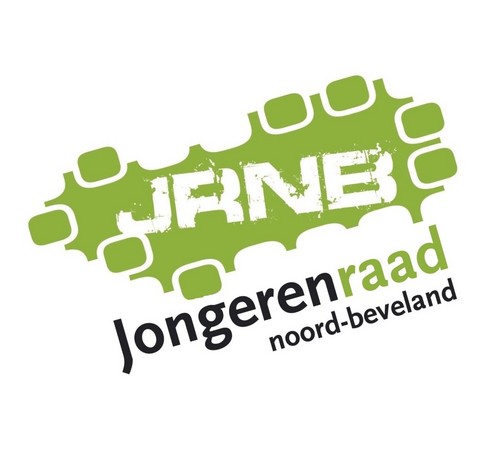 Aanwezige jongerenraadsleden:Ivo Struijk (voorzitter)Lara van der Maas (vicevoorzitter) 		Joost de Kater (secretaris/notulist)Ines StruyckenRomé KalisvaartRalph BoerNamens SMWO:Stefan BabicOverige aanwezigen:Wim Jalink (voorzitter dorpsraad Kamperland)Giel de Kanter (lid dorpsraad Kamperland)Afwezige jongerenraadsleden:Rose Tavenier OpeningDe voorzitter, Ivo Struijk, heet iedereen welkom en opent de vergadering. Hij heet in het bijzonder de twee aanwezige leden van de dorpsraad Kamperland welkom. Mededelingen en aanvullende agendapuntenDe voorzitter deelt mee dat de beëdiging van waarnemend burgemeester Demmers morgenavond (4 december) om 17:30 tijdens de raadsvergadering van de gemeente Noord-Beveland in het gemeentehuis te Wissenkerke zal plaatsvinden. De jongerenraad feliciteert mevrouw Demmers met haar benoeming en wenst haar alle succes in de gemeente Noord-Beveland. Joost de Kater en Ivo Struijk zullen de installatie van mevr. Demmers bijwonen.  Notulen vorige vergaderingDe notulen van de vorige vergadering is door iedereen gelezen en goedgekeurd. Ingekomen stukken De voorzitter deelt mee dat de jongerenraad enkele klachten heeft ontvangen over de Movietour van vrijdag 21 september. Door het zeer grote aantal jongeren dat deelnam aan deze activiteit, ontstond er een tekort aan zitplaatsen in de bus. Hierdoor ontstond er een onveilige situatie, waarin enkele jongeren zitplaatsen moesten delen en/of in het gangpad moesten plaatsnemen. Een aantal ouders hebben dan ook, naar aanleiding van deze onveilige situatie, een klacht ingediend. Hierover zal verder gediscussieerd worden bij agendapunt 9.Dorpsraad KamperlandDeze vergadering wordt bijgewoond door twee leden van de dorpsraad Kamperland. Allereerst vertellen zij kort waar de dorpsraad Kamperland zich mee bezig houdt/heeft gehouden. Zo hebben zij zich ingezet voor ‘Het Lint Verbindt’. Dit project heeft als doel dat de Veerweg in Kamperland verschillende locaties met elkaar verbindt, waardoor verspreide economische ontwikkeling mogelijk wordt/blijft. Tevens hebben zij zich ingezet voor een groener  (school)plein bij de CBS De Kamperschouw. De dorpsraad wil zich eveneens focussen op de toekomst. Bovendien willen zij dat Kamperland aantrekkelijk is/blijft voor senioren én jongeren. Hiervoor hebben zij de mening van jongeren nodig. De jongeren vormen namelijk de toekomstige generatie. Om Kamperland in de toekomst aantrekkelijk te houden, moeten zij dus weten wat de jongeren belangrijk vinden. Bovendien treedt er sterke vergrijzing op binnen de dorpsraad. Om ervoor te zorgen dat de dorpsraad in de toekomst kan blijven bestaan is verjonging/vernieuwing daarom een vereiste. De huidige dorpsraad bestaat uit zeven leden. Er zijn echter geen jongeren lid van de dorpsraad. Daarom wil de dorpsraad weten hoe wij/zij ervoor kunnen zorgen dat er jongeren lid worden van de dorpsraad. Hierop deelt de voorzitter mee dat er nu alleen jongeren uit Kortgene en Geersdijk lid zijn van de jongerenraad. Het lijkt de voorzitter daarom een goed idee om er samen met de dorpsraad Kamperland voor te zorgen dat er jongeren uit Kamperland lid worden van de jongerenraad én de dorpsraad. Als er namelijk enkele jongeren uit Kamperland lid zouden worden van de jongerenraad, dan zouden één/enkele van deze jongeren de rol van ‘afgevaardigde’ voor de dorpsraad Kamperland kunnen vervullen. Er zijn echter enkele voorwaarden verbonden aan het lidmaatschap van de dorpsraad. Zo is de wens dat  iemand ouder moet zijn dan 16 jaar. De desbetreffende jongere mag eveneens geen zitting nemen in de dorpsraad, om op deze manier zijn eigen belangen te behartigen. Eén keer in de zes/zeven weken vindt er een vergadering plaats, die de jongere zal moeten bijwonen. Deze vergaderingen duren meestal anderhalf uur. Tot slot moet de desbetreffende jongere uiteraard afkomstig zijn uit Kamperland. De jongeren die lid zouden willen worden van de dorpsraad krijgen allereerst de gelegenheid om kennis te maken met de dorpsraad. Pas na een ‘proefperiode’ zullen deze jongeren taken krijgen toebedeeld. Dit om te voorkomen dat de jongeren te veel in het diepe worden gegooid.De jongeren die nu in de jongerenraad zitten zijn door kennissen/vrienden benadert om lid te worden van de jongerenraad. Er is geen enkel lid dat zich geheel zelfstandig heeft opgegeven voor de jongerenraad. Het zou daarom een idee kunnen zijn om bij (sport)verenigingen te achterhalen of zij leden hebben, die geschikt zouden zijn om lid van de jongerenraad te worden. Wanneer de jongerenraad vervolgens de desbetreffende persoon benadert, dan wordt de kans groter dat hij/zij lid wil worden van de jongerenraad. Zij hoeven namelijk nu niet geheel op eigen initiatief lid te worden. Hierop deelt de dorpsraad mee dat zij dit bijvoorbeeld hebben geprobeerd bij de SOOS in Kamperland. Deze deelde echter mee dat zij onvoldoende tijd hebben om leden voor de dorpsraad te werven.  In maart/april vindt de algemene vergadering van de dorpsraad plaats. Deze vergadering kan iedereen bezoeken. De leden van de dorpsraad delen mee dat zij graag zouden willen dat de dorpsraad en de jongerenraad die avond gezamenlijk een evenement organiseren. Dit evenement moet aantrekkelijk zijn voor de jongeren van Kamperland. Dit moet ervoor zorgen dat de jongeren de algemene vergadering bezoeken en in aanraking komen met de jongerenraad en de dorpsraad.Ines Struycken deelt mee dat het moeilijk zal worden om jongeren te vinden die zowel lid willen worden van de jongerenraad als de dorpsraad. Ten eerste kost het natuurlijk veel tijd om van beide raden lid te zijn. Bovendien bestaat de dorpsraad volledig uit oudere mensen. Aangezien er geen leeftijdsgenoten lid zijn van de dorpsraad, is het voor de jongeren minder aantrekkelijk om lid te worden van deze raad. De leden van de dorpsraad zijn het hiermee eens. Zij zouden dan ook graag zien dat er ongeveer drie jongeren (tegelijkertijd) lid worden van de dorpsraad. Aan het eind van deze discussie wordt het volgende besloten. De dorpsraad en de jongerenraad zullen via de mail contact onderhouden over een aantrekkelijk item voor de jongeren, dat de jongerenraad en de dorpsraad gedurende de algemene vergadering kunnen presenteren. Daarnaast worden de jongerenraadsleden uitgenodigd om de volgende vergadering van dorpsraad, die zal plaatsvinden op 22 januari 2019, (deels) bij te wonen. Op deze manier krijgt de jongerenraad een beeld van de inhoud van een dorpsraadvergadering. Bovendien kan men dan direct discussiëren over de inhoud van de algemene vergadering.Evaluatie over de vormgeving van de debatavond ‘De stem van de jongeren!’ Alle jongerenraadsleden worden gecomplimenteerd door de voorzitter. De debatavond was een groot succes. Meerdere keren hebben we complimenten gehad van verschillende raadsleden, wethouder Van der Maas en toenmalig burgemeester Delhez. De voorbereidingen zijn uitstekend verlopen en Kevin van Gorkom heeft het debat uitstekend geleid. De kennismaking, die voor de debatavond plaatsvond in de vorm van speeddates, had volgens sommige jongerenraadsleden echter langer kunnen zijn dan zeven minuten. Daarnaast hadden we meer mensen moeten uitnodigen om deel te nemen aan het debat. Zo hadden we buitengewoon opsporingsambtenaren (BOA’s) en leden van de SOOS uit Geersdijk kunnen uitnodigen. Hierin heeft de jongerenraad helaas verzuimt. De voorzitter geeft aan dat als er in de toekomst een soortgelijke activiteit wordt georganiseerd, er beter gekeken moet worden welke organisaties er worden uitgenodigd. Evaluatie over de inhoud van de debatavond ‘De stem van de jongeren!’  De inhoud van de debatavond was, net zoals de vormgeving, uitstekend. De feedback, die gedurende de debatavond werd gegeven, was eveneens erg zinvol. Het overgrote deel van deze feedback heeft de voorzitter verwerkt in een toekomstplan voor de jongerenraad Noord-Beveland. Dit toekomstplan zal worden gepresenteerd door de voorzitter bij agendapunt 8.De voorzitter schorst de vergadering voor 5 minuten. Presentatie & bespreking toekomstplan jongerenraad Noord-BevelandDe voorzitter toont de presentatie over het toekomstplan voor de jongerenraad. Dit toekomstplan heeft de voorzitter in een verslag verwerkt. In dit verslag zijn de feedback van de debatavond en al bestaande toekomstplannen gebundeld tot een toekomstplan voor het kalenderjaar 2019.  Het verslag ziet er qua vormgeving erg mooi en overzichtelijk uit. Er ontbreken  echter nog een inhoudsopgave en paginanummers. Bovendien zal Joost de Kater het verslag doorlezen op spellings-/zinsbouwfouten. In het eerste hoofdstuk wordt het ‘beleid’ van de jongerenraad beschreven. Hierin besteed men aandacht aan het Openbaar Vervoer (OV). Twee jongerenraadsleden, te weten Ines Struycken en Ivo Struijk, zullen ook in het nieuwe kalenderjaar de jongeren vertegenwoordigen in de Commissie Openbaar Vervoer. Met behulp van deze commissie willen zij proberen om het OV verder te verbeteren/optimaliseren. Structurele klachten die terugkomen in het enquêteverslag kunnen worden besproken in de commissievergadering. De voorzitter zal hiervoor contact opnemen met Dhr. Hage, voorzitter van de commissie openbaar vervoer.  De haltetaxi maakt eveneens deel uit van dit hoofdstuk. Een groot deel van de jongeren weet namelijk niet wat de haltetaxi inhoudt. Zo weten de jongeren niet hoeveel deze kost en hoe men hiervan gebruik kan maken. Daarnaast is er veel voorbereiding vereist, wanneer men gebruik wil maken van de haltetaxi. De haltetaxi moet namelijk van te voren worden gereserveerd en men moet in het bezit zijn van een aparte (OV-)pas. De jongerenraad zou er daarom, in samenwerking met de Provincie Zeeland en de Afdeling Communicatie van de gemeente Noord-Beveland, voor kunnen zorgen dat de jongeren meer inzicht krijgen in de werking en kosten van de haltetaxi. Zo zou de gemeente of provincie een aparte Facebook- en/of Instagrampagina voor de haltetaxi kunnen aanmaken. De jongerenraad zou hier eventueel kunnen assisteren bij het beheer van deze pagina’s. Een derde onderdeel dat is opgenomen in het toekomstplan is het ontwikkelen van een app voor de jongeren van Noord-Beveland. Het ontwikkelen van een app is echter erg duur. De jongerenraad zal daarom proberen om een samenwerking met het Scalda aan te gaan. Het Scalda kan namelijk, op relatief goedkope wijze, een app ontwikkelen. Na overleg komen de jongerenraadsleden echter tot de conclusie dat er, vanwege de hoge kosten en het geringe aantal jongeren op Noord-Beveland, beter een app voor alle bewoners van Noord-Beveland kan worden ontwikkeld. Deze app kan dan echter wel onderwerpen bevatten, die betrekking hebben op de jongeren van Noord-Beveland. Denk hierbij aan de haltetaxi, de actuele dienstregeling van het OV, alcohol en drugs, het CJG, actuele activiteiten van de gemeenteraad/jongerenraad, een automatische melding wanneer het OV vertraging heeft, etc..De laatste paragraaf die in het hoofdstuk ‘beleid’ zal worden opgenomen, is de paragraaf met betrekking tot de toekomstvisie van de gemeente Noord-Beveland. De fractie van de NBB en VVD hebben namelijk aangegeven, dat zij zouden willen dat de jongerenraad betrokken is bij het samenstellen van deze toekomstvisie. Tevens is er in het toekomstplan een hoofdstuk ‘Preventie’ opgenomen. De jongerenraad wil aankomend jaar namelijk presentaties gaan geven over social media gebruik. Wij zijn namelijk van mening dat instanties, zoals Indigo, te weinig aandacht besteden aan dit onderwerp of dit op een verkeerde manier aanpakken. Stefan Babic zegt dat er een preventiegroep door de gemeente zal worden opgezet. Hierin zullen twee jongerenraadsleden de jongerenraad vertegenwoordigen. Hierin zullen met goedkeuring van de gemeente, Romé Kalisvaart en Ivo Struijk in deelnemen. Daarnaast zal de jongerenraad enkele gastlessen gaan geven aan de leerlingen van groep 8. Hierbij zullen tenminste drie jongerenraadsleden aan de basisschoolkinderen, met behulp van onder andere een PowerPoint en zelfgemaakt voorlichtingsfilmpjes/foto’s, uitleggen wat de gevaren zijn van sociale media. Daarnaast zullen de jongerenraadsleden in gesprek gaan met de kinderen, zodat zij ook zelf gaan nadenken over het gebruik van sociale media. De jongerenraad wil proberen om deze gastlessen voor de zomervakantie te hebben afgerond. Daarnaast wil de jongerenraad in verschillende dorpshuizen ouderavonden organiseren voor de ouders van de kinderen uit groep 8 van de basisschool en de eerste en tweede klas van de middelbare school. Voor deze ouderavonden zullen er uitnodigingen worden geschreven. Deze zullen worden geplaatst op Facebook en in de nieuwsbrief van de basisscholen. Tijdens deze ouderavonden zullen ouders uitleg krijgen over de werking/mogelijkheden van sociale media en de gevaren die hierachter schuilgaan. In de bijlage is het (voorlopige) activiteitenplan opgenomen. Welke letterlijk uit het toekomstplan 2019 is overgenomen. Na overleg heeft men de volgende activiteitenplanning voor het kalenderjaar 2019 opgesteld:In de activiteitenplanning zijn enkele activiteiten opgenomen voor de oudere jongeren (ouder dan 12 jaar). De voorzitter deelt mee dat er de afgelopen jaren sterk is ingezet op de ‘jongere’ jeugd op Noord-Beveland, zodat deze al vroeg aan de jongerenraad gebonden zijn. Om deze doelgroep te behouden is het voorstel om ook in te zetten op activiteiten voor jongeren van 12 jaar en ouder. Om deze groep jongeren te bereiken, zullen er posters worden opgehangen op de middelbare scholen in Goes. Op deze posters zal worden vermeld dat deze activiteiten bestemd zijn voor de jongeren van Noord-Beveland. Daarnaast worden de activiteiten gepromoot op onze sociale mediakanalen. Tevens zullen de jongeren zich moeten aanmelden, wanneer zij deel willen nemen aan deze activiteiten. Met behulp van deze aanmeldingen kan er worden gecontroleerd of de desbetreffende jongeren daadwerkelijk op Noord-Beveland wonen. In de maand juli zullen er geen activiteiten plaatsvinden in verband met de vakantie. I Over deze activiteit bestaat nog onduidelijkheid, omdat men niet weet of er onder de jongeren van Noord-Beveland voldoende draagvlak is voor een buiten-/sportactiviteit. II In 2019 zou de jongerenraad graag een Citytrip organiseren naar een stad in Nederland of België. De leden geven de voorkeur aan een stad in België, omdat de jongeren dit zullen associëren met een stedentrip naar het buitenland. Men denkt dat er voor zo’n stedentrip meer animo zal zijn. Het organiseren van zo’n Citytrip kost echter erg veel tijd. Alle jongerenraadsleden zijn het er over eens dat het een leuk idee is, maar sommige leden betwijfelen of het organiseren van een Citytrip haalbaar is. Stefan Babic geeft daarnaast aan dat een Citytrip leuk is, maar dat het ook veel verantwoordelijkheid met zich meebrengt. Hij doelt hierop het toezicht en eventueel alcohol- en drugsgebruik. Daarnaast kunnen jongeren verdwaald raken in een relatief onbekende stad. Uiteraard zal ook de nationale buitenspeeldag weer worden georganiseerd in samenwerking met het SMWO. Het toekomstplan zal worden afgesloten met het hoofdstuk ‘Ledenwerving’. De jongerenraad heeft in 2019 als doel om een grotere variatie/diversiteit in jongerenraadsleden te creëren. De jongerenraad bestaat momenteel uit zeven leden. Het overgrote deel van deze jongeren is afkomstig uit Kortgene. De jongerenraad kan maximaal uit 13 leden bestaan. De jongerenraad zou graag willen dat eventueel nieuwe jongerenraadsleden afkomstig zouden zijn uit de andere kernen. Dit om ervoor te zorgen dat de jongerenraad een goede afspiegeling gaat vormen van de jeugd van Noord-Beveland. Dit is tevens een wens van de gemeenteraad. Hiervoor zal de jongerenraad dus actief aan de slag gaan. De jongerenraad zal hiervoor de afdeling Marketing & Communicatie van het Scalda benaderen. Deze afdeling zou eventueel een ledenwerfactie voor op de sociale media-accounts van de jongerenraad kunnen ontwikkelen. Daarnaast zal Ines Struycken, als bestuurslid PR & Ledenwerving, een promotieplan opstellen voor de volgende vergadering (3 januari). In dit promotieplan zal onder andere worden beschreven hoe men de sociale media-accounts van de jongerenraad aantrekkelijk kan maken voor de jongeren. Evaluatie MovietourDe Movietour van vrijdag 30 november is goed verlopen. Deze Movietour werd, net zoals de Movietour van 21 september, druk bezocht. Er waren precies genoeg zitplaatsen in de bus aanwezig. Dit roept de vraag op of we een aanmeldingssysteem moeten introduceren. Wanneer het namelijk zo druk blijft, bestaat de kans dat er, bij één van de volgende Movietours, weer een tekort aan zitplekken ontstaat. Zo’n tekort leidt tot het ontstaan van onveilige situaties, die de jongerenraad koste wat het kost wil voorkomen. De voorzitter geeft aan dat in het verleden zo’n aanmeldingssysteem al eens is gebruikt. Dit had echter geen goede werking. Ouders vergeten vaak hun kinderen op te geven. De leden van de jongerenraad zijn het ermee eens dat een jongere een eigen verantwoordelijkheid heeft voor het opgeven, maar wij verwachten dat dit veelal voor de rekening van ouders komt te liggen. Toen dit een aantal jaren geleden ook is ingevoerd, waren er veel ouders die hun kinderen niet hadden opgegeven. Wij willen onze activiteiten toegankelijk houden voor alle jongeren op Noord-Beveland en willen onnodige drempels daarbij zo veel mogelijk ontnemen. Na overleg komt de meerderheid van de jongerenraadsleden echter tot de conclusie dat een aanmeldingssysteem dus waarschijnlijk (weer) niet zal werken. Door voortaan eerder een datum vasttestellen voor de Movietour, wil de jongerenraad ervoor zorgen dat we de allergrootste bus bij Van Fraassen Travelling (88 pers.) kunnen huren. Deze bus was nu namelijk al gereserveerd, waardoor we noodgedwongen een bus bij AMZ moesten huren. (82 pers.)Ondanks het feit dat deze Movietour goed is verlopen zijn er enkele verbeterpunten aan te merken. Zo zijn er twee kinderen, met behulp van eigen vervoer, eerder weggegaan bij de bioscoop CineCity in Vlissingen. De desbetreffende ouders/kinderen hadden hiervan echter geen enkel jongerenraadslid op de hoogte gesteld. Dit zorgde ervoor dat de jongerenraad ten onrechte heeft staan wachten op twee ‘vermiste’ kinderen. Dit heeft veel onnodig tellen en organisatie opgeleverd.  In het vervolg zal men dan ook op Facebook en/of op de poster vermelden dat, wanneer ouders hun kinderen eerder ophalen, zij dit vooraf moeten melden bij een van de jongerenraadsleden. Daarnaast is het voorgekomen dat jongere kinderen soms worden gepest/geplaagd door de oudere kinderen. Om dit te voorkomen zal men op de bovenverdieping van de bus beter toezicht moeten houden. Wanneer kinderen zich misdragen, moeten zij hierop worden aangesproken. Wanneer een kind zich extreem misdraagt, dan kan er worden besloten om deze apart te plaatsen en/of uit de bus te zetten. Enkele jongeren hadden zelf muziekboxen meegenomen. Deze stonden dusdanig hard dat de jongerenraadsleden onverstaanbaar waren/elkaar niet konden verstaan. Wanneer dit de volgende keer weer het geval is, dan zullen de jongeren daarop aangesproken moeten worden. Ines Struycken geeft aan dat het verbieden van muziekboxen voor haar een overdreven stap is. Het is wel een uitje en we willen ook geen overdreven strenge regels hanteren. Daarom wordt afgesproken dat er aan de jongere kan worden gevraagd of het volume zachter kan worden gezet. Het tellen van het aantal aanwezige kinderen ging eveneens slecht. Voortaan zal men de kinderen direct bij binnenkomst tellen. Alle jongeren werden wel geteld, maar bij het vertrek bij CineCity is het lastig om de jongeren te tellen. Door het tellen wordt vaak, door de jongeren geschreeuwd richting de jongerenraadsleden waardoor de jongerenraadsleden de tel kwijt raken. Stefan Babic zal hiervoor een apparaat meenemen wat het tellen makkelijker maakt. Tevens zal men het geld in de bus innen. Een van de jongerenraadsleden zal bij het instappen de eerste trap, die naar de bovenverdieping leidt, blokkeren. Deze Movietour inde men het geld buiten. Het is makkelijker om dit in de bus te doen. In het vervolg zal men de kaartjes per film ophalen. Deze Movietour heeft men namelijk in één keer alle kaartjes opgehaald en tegelijkertijd geïnventariseerd naar welke films alle kinderen wilden. Dit was echter geen succes en zorgde voor veel onduidelijkheid. Deze manier van kaartjes ophalen, is tijdens de vorige movietour als proefballon gebruikt en zal niet meer worden gebruikt. Er zal worden teruggegrepen naar de ouderwetse manier. De voorzitter geeft aan, dat het hem opviel dat de afgelopen movietour slecht aangestuurd was. Hij geeft aan dat dit zijn eigen schuld is en zal tijdens de volgende movietour een strakkere manier van leidinggeven aanhouden. De voorzitter is namelijk belast met de leidinggevende taken tijdens de movietour. Voor de volgende movietour zal in de vergadering worden bepaald wie welke taak op zich zal nemen tijdens de movietour, hiervan zal in principe niet van worden afgeweken.   KinderdiscoDe Kinderdisco zal wederom plaatsvinden in het dorpshuis in Colijnsplaat. Deze zal naar verwachting op maandag 7 januari plaatsvinden. In verband met de feestdagen zou het echter zo kunnen zijn dat de jongerenraad er niet in slaagt om deze activiteit op tijd te organiseren. Wanneer dit het geval is, dan zal de kinderdisco op een andere datum in januari plaatsvinden. De jongerenraad had oorspronkelijk het idee om de kinderdisco in het dorpshuis in Kortgene te organiseren. In dit dorpshuis is echter geen bruikbare verlichtings- en geluidsinstallatie aanwezig. Wanneer men de kinderdisco dus in Kortgene zou organiseren, dan zouden de kosten van deze activiteit extreem toenemen. Men zou dan namelijk een licht- en geluidsinstallatie moeten huren. Vanwege het feit dat er (relatief gezien, ongeveer 30 á 40) weinig jongeren deelnemen aan deze activiteit, heeft men voor de goedkopere optie (Colijnsplaat) gekozen. Aangezien de kinderdisco al meerdere jaren in het thema staat van Hawaii, wil de jongerenraad dit jaar proberen om een ander thema te bedenken. Na overleg is men er echter nog niet in geslaagd om een nieuw thema te verzinnen. De verdere organisatie van de kinderdisco zal via de WhatsApp groep worden besproken. RondvraagEr worden geen vragen gesteld, gedurende de rondvraag.  SluitingDe voorzitter, Ivo Struijk, bedankt iedereen voor zijn aanwezigheid en sluit de vergadering. Daarnaast hoopt hij iedereen te zien tijdens de jaarafsluiting bij Tafelen te Middelburg. De volgende vergadering zal plaatsvinden op donderdag 3 januari om 19:30 in het gemeentehuis te Wissenkerke. Bijlage 1 (actielijst)Ivo Struijk zal op 4 december de installatie van de waarnemend burgemeester bijwonen. Tevens zal hij, nadat het toekomstplan is doorgelezen op zinsbouw- en spellingsfouten, ter goedkeuring opsturen naar de beleidsambtenaar. Daarnaast neemt Ivo Struijk contact op met het dorpshuis in Colijnsplaat, voor de kinderdisco. Joost de Kater zal op 4 december de installatie van de waarnemend burgemeester bijwonen. Daarnaast zal hij het toekomstplan doorlezen op zinsbouw- en spellingsfouten. Ines Struycken zal voor de volgende vergadering (3 januari) een (promotie)plan voor de sociale media-accounts van de jongerenraad opstellen. Bijlage 2 (voorlopige activiteitenplanning)Maand:Activiteit:Doelgroep:JanuariKinderdisco in ColijnsplaatGroep 6, 7 en 8Februari--MaartMovietourVanaf groep 8AprilLasergamen bij ’t KlokuusVanaf 12 jaarMeiMovietourVanaf groep 8JuniKanoa ICitytrip IINationale buitenspeeldagVanaf 12 jaarVanaf 16 jaarGeen minimumleeftijd, wel een zwemdiploma. (Hier gelden de regels van het Wissebad)JuliGeen activiteiten-AugustusPoolparty in Het Wissebad Vanaf groep 7SeptemberMovietourVanaf groep 8Oktober (herfstvakantie)Bezoek  aan het attractiepark EftelingHalloweenactiviteit basisschoolVanaf 14 jaarGroep 4 tot-en-met groep 7 NovemberMovietourVanaf groep 8December--